Research-Driven, Student-Informed: Shaping Quality Assurance in Online EducationMichelle Vonie | University of Arizona | vonie@arizona.edu
Samantha Maxwell | University of Arizona | samkm@arizona.eduThe Path to a Student Advisory Board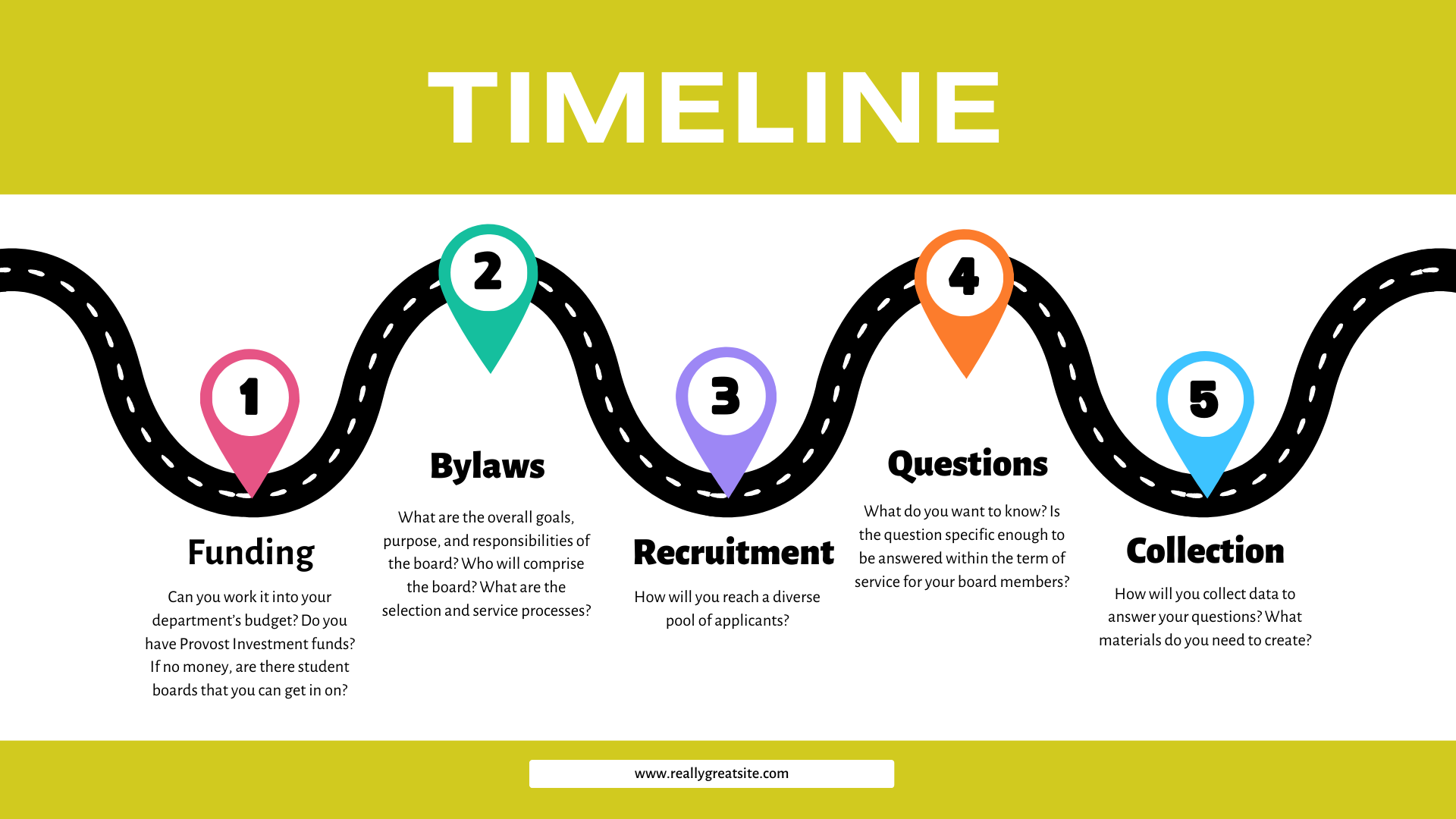 Our Process in Four StepsIntroduce Tool to the Student Advisory Board for Instructional TechnologyIn the Spring meetings, we introduced educational technologies to pilot within UArizona. Over the course of the semester, students would explore these tools and watch faculty videos on how the tool was implemented in courses.Requests for FeedbackWe designed questionnaires with Likert scales and open-answer feedback. These questionnaires were designed to have students evaluate the tool based on QM standards, such as the tool's level of accessibility.Analyze the DataTo utilize the student feedback, we first performed some basic quantitative analysis on the closed questions. Then, we separated the open-ended questions and open-coded for themes.Apply the FindingsWe used these themes to inform our recommendations of how instructors integrate technology into their course, build out a tech inventory, and inform instructor training.Taking a Research-Driven ApproachIdentify the gaps in your knowledge/dataCreate your research questionse.g., What do students value the most out of the QM standards?Determine your data collection methodologyBased on your research questions (and potentially, how you plan to use this data) is it more appropriate to collect quantitative data, qualitative data, or a mix of both?Design your materialsRemember that you will want to analyze and apply this data later on, so ensure that you are able to continue to work with your dataAnalyze your data and apply your findingsDetermining how you will analyze your data will allow you to see what resources are needed and ensure continued use and interaction with your findingsEnsure that your collection and analysis of your data aligns with its intended use